О мерах поддержки физических и юридических лиц, пострадавших 
в результате введения чрезвычайного положенияВ связи с введением Указами Президента Республики Казахстан от 5 января 2022 года №№ 725, 726, 727, 732, 733, 734, 735, 736, 737, 738, 739, 740, 741, 742, 743, 744, 745 чрезвычайного положения на всей территории Республики Казахстан, в целях предотвращения случаев возникновения просроченной задолженности по договорам банковского займа и микрокредита, ПРИКАЗЫВАЮ:Утвердить прилагаемый Порядок предоставления отсрочки платежей по займам физических и юридических лиц, пострадавших в результате введения чрезвычайного положения.2. Настоящий приказ вступает в силу с даты его подписания.3. Департаменту методологии и пруденциального регулирования финансовых организаций довести настоящий приказ до сведения заинтересованных подразделений Агентства Республики Казахстан по регулированию и развитию финансового рынка, банков второго уровня, организаций, осуществляющих отдельные виды банковских операций, организаций, осуществляющих микрофинансовую деятельность, включая ломбарды, кредитные товарищества.4. Контроль за исполнением настоящего приказа возложить на заместителя Председателя Агентства Республики Казахстан по регулированию и развитию финансового рынка Абдрахманова Н.А.Председатель	    М. АбылкасымоваУтвержден приказом ПредседателяАгентства Республики Казахстанпо регулированию и развитиюфинансового рынкаот «10» января 2022 года № __Порядок предоставления отсрочки платежей по займам физических 
и юридических лиц, пострадавших в результате введения чрезвычайного положения1. Настоящий Порядок предоставления отсрочки платежей по займам физических и юридических лиц, пострадавших в результате введения чрезвычайного положения, разработан в соответствии с Указами Президента Республики Казахстан от 5 января 2022 года №№ 725, 726, 727, 732, 733, 734, 735, 736, 737, 738, 739, 740, 741, 742, 743, 744, 745. 2. Порядок распространяется на банки второго уровня, организации, осуществляющие отдельные виды банковских операций, организации, осуществляющие микрофинансовую деятельность, включая ломбарды, кредитные товарищества (далее – кредитная организация).3. Порядок распространяется на банковские займы и микрокредиты, выданные кредитными организациями до 5 января 2022 года физическим и юридическим лицам, в том числе индивидуальным предпринимателям (далее – заемщики). 4. Кредитные организации осуществляют приостановление выплат по основному долгу и вознаграждению по договорам банковского займа и (или) микрокредита (далее – отсрочка платежей по кредиту) заемщика при наличии объективных причин ухудшения их финансового состояния или нанесенного ущерба в период чрезвычайного положения.Кредитная организация в индивидуальном порядке проводит оценку влияния чрезвычайного положения на финансовое состояние и деятельность заемщика.Кредитная организация предоставляет отсрочку платежей по кредиту с 5 января 2022 года, на период, определенный кредитной организацией по согласованию с заемщиком, по результатам оценки его финансового состояния.5. Отсрочка платежей по кредиту предоставляется на основании заявления заемщика, составленного в произвольной форме, содержащего причину отсрочки платежей по кредиту, с приложением документов, подтверждающих ухудшение финансового состояния.Заявление может быть подано в кредитную организацию до 31 января 2022 года.6. Заявление (обращение) о предоставлении отсрочки платежей по кредиту подается заемщиком в кредитную организацию с помощью электронной почты, онлайн-системы «банк-клиент», интернет-ресурса, мобильного приложения, других средств связи, либо путем личного посещения заемщиком офиса кредитной организации. 7. Срок рассмотрения кредитными организациями заявлений заемщиков составляет 10 (десять) рабочих дней.8. Отсрочка платежей по кредиту предоставляется путем установления нового графика платежей в виде равномерного распределения ранее отсроченных платежей до конца срока займа либо увеличения срока займа на период отсрочки, либо иного графика, в результате изменения условий договора банковского займа и (или) микрокредита, согласованного кредитной организацией с заемщиком.По согласованию кредитной организации с заемщиком отсрочка платежей по кредиту предоставляется без подписания дополнительных соглашений к договорам банковского займа и (или) микрокредита и (или) договорам субсидирования и (или) гарантирования.9. Отсрочка платежей по кредиту на условиях, указанных в Порядке, не является основанием для ухудшения кредитной истории заемщика и предоставления негативной информации о заемщике в кредитные бюро.10. Кредитным организациям запрещается взимать с заемщиков комиссии и иные платежи за рассмотрение заявления и изменение договоров банковского займа, микрокредита и (или) залога и иных связанных договоров.На период отсрочки платежей по кредиту кредитная организация прекращает претензионно-исковую работу по данному заемщику и уведомление заемщика о необходимости погашения просроченной задолженности.11. На период действия чрезвычайного положения и отсрочки платежей по кредиту кредитная организация:не начисляет и не требует уплаты неустойки (штрафов, пени) по договорам банковского займа и (или) микрокредита заемщика;не осуществляет капитализацию (суммирование) начисленного и просроченного вознаграждения, неустойки (штрафа, пени) к сумме основного долга по договорам банковского займа и (или) микрокредита.12. Кредитная организация обеспечивает наличие на главной странице интернет-ресурса и в мобильном приложении (при наличии):1) информации о возможности предоставления кредитной организацией отсрочки платежей по кредиту;2) номеров телефонов для получения заемщиками дополнительной информации.«ҚАЗАҚСТАН РЕСПУБЛИКАСЫНЫҢҚАРЖЫ НАРЫҒЫН РЕТТЕУ ЖӘНЕ ДАМЫТУ АГЕНТТІГІ»РЕСПУБЛИКАЛЫҚ МЕМЛЕКЕТТІК МЕКЕМЕСІ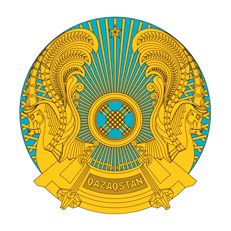 РЕСПУБЛИКАНСКОЕ ГОСУДАРСТВЕННОЕ УЧРЕЖДЕНИЕ«АГЕНТСТВО РЕСПУБЛИКИКАЗАХСТАН ПО РЕГУЛИРОВАНИЮИ РАЗВИТИЮ ФИНАНСОВОГО РЫНКА»БҰЙРЫҚПРИКАЗ10 января 2022 года   Алматы қаласы№ ___    город Алматы